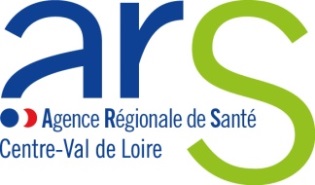 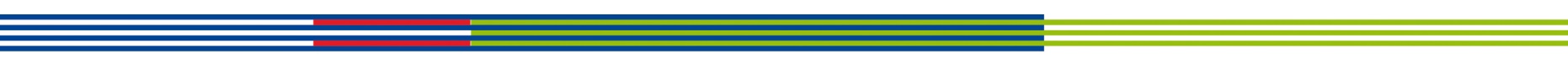 Appel à projets régional de lutte contre le tabagismeDossier de candidatureSommairePartie I : Fiche d’identité du projetTitre du projet	P. 2Partenaires impliqués dans la mise en œuvre du projet	P. 2Résumé du projet	P. 3Mots clés	P. 3Partie II : Description du projetDescription du projet	P. 3Objectifs	P. 4Populations cibles	P. 4Modalités de réalisation du projet	P. 5 & 6Calendrier et étapes clés du projet	P. 6Evaluation du projet	P. 6Budget prévisionnel et financement	P. 7Partenaire (s) impliqué (s) dans la mise en œuvre du projetRésumé du projetMots clésObjectifs Populations ciblesModalités de réalisation du projetCalendrier et étapes clés du projet Adéquation du calendrier proposé au regard des objectifs du projetEvaluation du projet : Les modalités et moyens d’évaluation des projets doivent être décrits.Budget prévisionnel et financementEngagement et signatureTitre du projet : Titre du projet : Structure(s) porteuse(s) du projet et bénéficiaire de la subventionCoordinateur du projetNom, prénomCompétences et expériencesMontant de la subvention demandéeEn 2018sur la totalité du projet Axes de l’appel à projets(plusieurs choix possibles) Protéger les jeunes et éviter l’entrée dans le tabagisme Aider les fumeurs à s’arrêter Réduction des inégalités sociales de santé en matière de tabagismeDémarche « Lieu de santé sans tabac »(un seul choix possible) Non Oui / Etablissement public de santé Oui / Etablissement privé de santé Oui / Autre structure (à mentionner dans la rubrique « Structure porteuse »)Type de projet Nouveau projet ou programme d’actions Amplification d’un programme d’actions ou d’un projet  existantDurée prévue du projet (préciser- 1 à 3 ans)(un seul choix possible) 1an 2 ans 3 ansNom du partenaireTéléphoneE-mailNom de l’organismefonctionPartenaire 1Nom prénom :Partenaire 2Nom prénom :Partenaire 3Nom prénom :Partenaire 4Nom prénom :Résumé du projet (Max. 2500 caractères espaces compris)ContexteObjectifs du projet et brève description des méthodes qui seront employées pour les atteindreRésultats attendusMots clefs : Décrire le contexte général du projet (maximum ½ page) : besoins de santé identifiés, articulation avec l’existant…Décrire les études ou les dispositifs qui concluent à l’efficacité de ce type de projet (maximum ½ page): études publiées, parangonnage, prise en compte de l’acquisition ou du renforcement des compétences psycho sociales, prise en compte des enjeux de la littératie en santé,….Objectif général du projetObjectifs spécifiques : Pour chaque objectif spécifique décrire la ou les actions (= objectif opérationnel) pour y arriverObjectif spécifique n° 1 et projet(s)Objectif spécifique n° 2 et projet(s)Objectif spécifique n° 3 et projet(s)Etc.(Caractéristiques sociales, nombre, âge, sexe)(Utilisation de supports adaptés en fonction des publics cibles)Description détaillée (maximum 1 page) de la stratégie d’interventionDescription détaillée (maximum ½ page) de la gouvernance/pilotage du projet (incluant les articulations régionales et nationales)Description des moyens humains et/ou des structures sur lesquels s’appuie le projet (maximum ½  page)Description des moyens matériels nécessaires pour le projet  (maximum ½ page)Résultats attendus et impact visé (maximum 1 page).Modalités de suivi de la réalisation du projet : points d’informations, rapports intermédiaires, bilans annuels…. (maximum ½ page)Valorisation et perspectives du projet (maximum 1 page) : après sa réalisation : quelle pérennisation/quelles perspectives pour le projet ? en termes de communication (public, médias …)Etapes Description (maximum 1 page)201820192020Méthodes d’évaluation Préciser les Indicateurs de processus et de résultats, décrire la/les méthode(s) et les critères d’évaluation (maximum 1 page)Justifiez le budget demandé (maximum 1 page)Justifiez le budget demandé (maximum 1 page)Répartition et détail du budget demandé sur le Fonds de lutte contre le tabac pour la mise en œuvre du projetMontantMoyens humains (détaillez) :Moyens matériels (détaillez) :Communication (détaillez) :Evaluation (détailler) :Autres :Total du budget demandé sur le Fonds de lutte contre le tabac :Co-financement du projet :Co-financement du projet :Co-financement du projet :Autres financements (demandés, obtenus, prévus),Préciser les montants et les noms des organismes financeurs,Pour les projets d’amplification d’un projet existant ou d’extension territoriale d’une expérimentation, préciser les financements actuels.Autres financements (demandés, obtenus, prévus),Préciser les montants et les noms des organismes financeurs,Pour les projets d’amplification d’un projet existant ou d’extension territoriale d’une expérimentation, préciser les financements actuels.Autres financements (demandés, obtenus, prévus),Préciser les montants et les noms des organismes financeurs,Pour les projets d’amplification d’un projet existant ou d’extension territoriale d’une expérimentation, préciser les financements actuels.Nom de l’organismeMontant demandéMontant obtenuNom de l’organisme bénéficiaire de la subvention :Je soussigné(e) :  Représentant légal Personne dûment habilitée(cette personne est soit le représentant de l’organisme, soit toute autre personne dûment habilitée et bénéficiant d’une délégation de pouvoir ou de signature établie par le représentant légal. En cas de délégation de pouvoir ou de signature, joindre la copie de délégation).Conformément aux critères d’éligibilité du cahier des charges permettant le financement d’actions nationales portées par des acteurs de la société civile dans le cadre du fonds de lutte contre le tabac, certifie que l’organisme n’a aucun lien avec l’industrie du tabac.Date :Cachet de l’organisme & Signature :